МІСЦЕВЕ  САМОВРЯДУВАННЯПОКРОВСЬКА  МІСЬКА  РАДАДНІПРОПЕТРОВСЬКОЇ  ОБЛАСТІ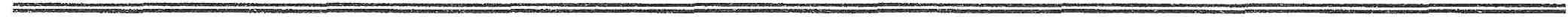 П Р О Е К Т     Р І Ш Е Н Н ЯЗ метою вдосконалення містобудівної діяльності на території м. Покров, створення умов для гармонійного розвитку територій, збалансування громадських, державних та приватних інтересів при забудові, залучення інвестицій, сприяння у здійсненні архітектурної діяльності, створення містобудівного кадастру, відповідно до законів України «Про регулювання містобудівної діяльності», «Про Генеральну схему планування території України», «Про основи містобудування», «Про топографо-геодезичну і картографічну діяльність», керуючись ст. 31 Закону України «Про місцеве самоврядування в Україні», ст. 20 Бюджетного кодексу України міська рада В И Р І Ш И Л А:Затвердити Програму містобудівної діяльності на території міста Покров Дніпропетровської області на 2019 - 2022 роки згідно додатку.2. Координацію роботи щодо реалізації програми покласти на відділ архітектури та інспекції державного архітектурно-будівельного контролю (Галанова В.В.), контроль за виконанням цього рішення - на заступника міського голови Чистякова О.Г. та постійні депутатські комісії з питань планування, бюджету, фінансів, економічного розвитку, регуляторної політики та підприємництва (Травка В.І.) і з питань містобудування та архітектури, землекористування та охорони навколишнього природного середовища (Сорокіна Л.М.).   Галанова В.В. 4-32-46Про затвердження Програми містобудівної діяльності на території міста Покров Дніпропетровської областіна 2019 - 2022 роки